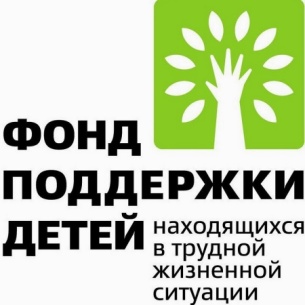 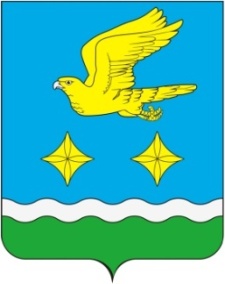   Городской округ Ступино                                                                                                    Московская областьПрограмма семинара – стажировкиМуниципальная система поддержки семей с детьми: развитие механизмов проектного управления в городском округе Ступино Московской областиДата проведения: 15.10.2020г.Время проведения: 10.00Организаторы: Фонд поддержки детей, находящихся в трудной жизненной ситуации,        Администрация городского округа Ступино Московской областиПлощадка:  ZOOM, прямая трансляция на канале Фонда поддержки детей, находящихся в трудной жизненной ситуации, на YouTube10.00-10.0510.00-10.05Открытие семинара – стажировки фильм «Ступино»Открытие семинара – стажировки фильм «Ступино»Открытие семинара – стажировки фильм «Ступино»10.05-10.1010.05-10.10Приветствие  участников  Вера Николаевна Назарова, глава городского округа  СтупиноВера Николаевна Назарова, глава городского округа  Ступино10.05-10.1010.05-10.10Приветствие  участников  Марина Владимировна Гордеева, Председатель Фонда поддержки детей, находящихся в трудной жизненной ситуацииМарина Владимировна Гордеева, Председатель Фонда поддержки детей, находящихся в трудной жизненной ситуацииМодераторы: Наталья Георгиевна Колузаева, начальник отдела по защите прав несовершеннолетних администрации городского округа Ступино Наталья Владимировна Кулакова, заместитель руководителя департамента стратегического планирования и мониторинга Фонда поддержки детей, находящихся в трудной жизненной ситуацииМодераторы: Наталья Георгиевна Колузаева, начальник отдела по защите прав несовершеннолетних администрации городского округа Ступино Наталья Владимировна Кулакова, заместитель руководителя департамента стратегического планирования и мониторинга Фонда поддержки детей, находящихся в трудной жизненной ситуацииМодераторы: Наталья Георгиевна Колузаева, начальник отдела по защите прав несовершеннолетних администрации городского округа Ступино Наталья Владимировна Кулакова, заместитель руководителя департамента стратегического планирования и мониторинга Фонда поддержки детей, находящихся в трудной жизненной ситуацииМодераторы: Наталья Георгиевна Колузаева, начальник отдела по защите прав несовершеннолетних администрации городского округа Ступино Наталья Владимировна Кулакова, заместитель руководителя департамента стратегического планирования и мониторинга Фонда поддержки детей, находящихся в трудной жизненной ситуацииМодераторы: Наталья Георгиевна Колузаева, начальник отдела по защите прав несовершеннолетних администрации городского округа Ступино Наталья Владимировна Кулакова, заместитель руководителя департамента стратегического планирования и мониторинга Фонда поддержки детей, находящихся в трудной жизненной ситуацииЭффективные практики использования механизмов проектного управления в целях развития муниципальной системы поддержки семей с детьмиЭффективные практики использования механизмов проектного управления в целях развития муниципальной системы поддержки семей с детьмиЭффективные практики использования механизмов проектного управления в целях развития муниципальной системы поддержки семей с детьмиЭффективные практики использования механизмов проектного управления в целях развития муниципальной системы поддержки семей с детьмиЭффективные практики использования механизмов проектного управления в целях развития муниципальной системы поддержки семей с детьми10.10-10.20Муниципальная система поддержки семей с детьми в городском округе Ступино Московской области. Развитие механизмов проектного управления.Муниципальная система поддержки семей с детьми в городском округе Ступино Московской области. Развитие механизмов проектного управления.Муниципальная система поддержки семей с детьми в городском округе Ступино Московской области. Развитие механизмов проектного управления.Александр Ефимович Рацимор, советник главы городского округа  Ступино10.20-10-25«Стратегический менеджмент»  -  основа формирования системы работы школы по предупреждению семейного неблагополучия«Стратегический менеджмент»  -  основа формирования системы работы школы по предупреждению семейного неблагополучия«Стратегический менеджмент»  -  основа формирования системы работы школы по предупреждению семейного неблагополучияГалина Валерьевна Богачева, директор  Муниципального бюджетного общеобразовательного учреждения «Татариновская средняя общеобразовательная школа»10.25-10.30Инновация в работе Комиссии по делам несовершеннолетних и защите их прав городского округа Ступино: социальное проектирование – ориентир на проблемные вопросыИнновация в работе Комиссии по делам несовершеннолетних и защите их прав городского округа Ступино: социальное проектирование – ориентир на проблемные вопросыИнновация в работе Комиссии по делам несовершеннолетних и защите их прав городского округа Ступино: социальное проектирование – ориентир на проблемные вопросыНаталья Георгиевна Колузаева, начальник отдела по защите прав несовершеннолетних, заместитель председателя Комиссии по делам несовершеннолетних и защите их прав городского округа Ступино10.30-10.35Проектная деятельность общественной организации «Лига молодых матерей Подмосковья» по поддержке семей с детьмиПроектная деятельность общественной организации «Лига молодых матерей Подмосковья» по поддержке семей с детьмиПроектная деятельность общественной организации «Лига молодых матерей Подмосковья» по поддержке семей с детьмиНаталья Анатольевна Коняева, руководитель Московской областной благотворительной общественной организации «Лига молодых матерей Подмосковья» города СтупиноОпыт успешного выполнения социальных проектовОпыт успешного выполнения социальных проектовОпыт успешного выполнения социальных проектовОпыт успешного выполнения социальных проектовОпыт успешного выполнения социальных проектов10.35-10.40Эффективные практики оказания помощи и поддержки семьям с детьми, оказавшимися в трудной жизненной ситуации Эффективные практики оказания помощи и поддержки семьям с детьми, оказавшимися в трудной жизненной ситуации Эффективные практики оказания помощи и поддержки семьям с детьми, оказавшимися в трудной жизненной ситуации Любовь Николаевна Макаренко, директор   Муниципального бюджетного образовательного учреждения Средняя общеобразовательная школа № 2 города Ступино10.40-10.45Использование ресурсов семейного туризма в  поддержке семей с детьмиИспользование ресурсов семейного туризма в  поддержке семей с детьмиИспользование ресурсов семейного туризма в  поддержке семей с детьмиЕлена Владимировна Минаева, директор Муниципального бюджетного  учреждения  дополнительного образования «Детский экологический центр «Островок» города Ступино10.45-10.50Предупреждение семейного неблагополучия и создание условий для сохранения общественного здоровья Предупреждение семейного неблагополучия и создание условий для сохранения общественного здоровья Предупреждение семейного неблагополучия и создание условий для сохранения общественного здоровья Ольга Викторовна Козлова, начальник отдела  по работе с молодежью и общественного здоровья Муниципального автономного учреждения «Единый сервисный центр» 10.55-11.00Сохранение и восполнение ресурса семьи с помощью технологий Мак-консультирования, LEGO – конструирования и кейс – технологий Сохранение и восполнение ресурса семьи с помощью технологий Мак-консультирования, LEGO – конструирования и кейс – технологий Сохранение и восполнение ресурса семьи с помощью технологий Мак-консультирования, LEGO – конструирования и кейс – технологий Елена Сергеевна Нестерова, заместитель директора по методической работе Муниципального бюджетного учреждения дополнительного образования «Центр психолого -педагогической,медицинской и социальной помощи «Семья» города Ступино11.00-11.10Фиксированные выступленияФиксированные выступленияФиксированные выступленияЛариса Анатольевна Ольте, начальник Управления по опеке и попечительству Администрации городского округа город  Уфа Республики Башкортостан11.00-11.10Фиксированные выступленияФиксированные выступленияФиксированные выступленияЕгорова Ольга Борисовна, заместитель главы администрации Раменского городского округа Московской области11.10-11.15Свободный микрофон. Подведение итогов семинара – стажировкиСвободный микрофон. Подведение итогов семинара – стажировкиСвободный микрофон. Подведение итогов семинара – стажировкиСвободный микрофон. Подведение итогов семинара – стажировки